1 ページのビジネス プラン テンプレート	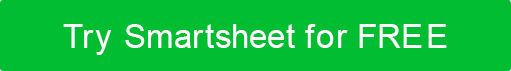 1–2 文の応答あたりの最大1–2 文の応答あたりの最大1–2 文の応答あたりの最大1–2 文の応答あたりの最大1–2 文の応答あたりの最大何 + 方法 + 誰WHATdo私たちは行う?WHATdo私たちは行う?何 + 方法 + 誰HOWdo私たちはそれを行う?     HOWdo私たちはそれを行う?     何 + 方法 + 誰私たちが奉仕するWHOdo?私たちが奉仕するWHOdo?なぜでしょうか顧客の問題の定義顧客の問題の定義なぜでしょうか提供されるソリューションの定義提供されるソリューションの定義収入価格設定と請求戦略価格設定と請求戦略収入収入源収入源マーケティング顧客リーチ戦略顧客リーチ戦略マーケティング紹介生成戦略紹介生成戦略競争トップ競合他社トップ競合他社競争当社の競争優位性当社の競争優位性メトリック成功マイルストーンマーカー1成功マイルストーンマーカー1メトリック成功マイルストーンマーカー2成功マイルストーンマーカー2状況分析 (SWOT)内部要因内部要因内部要因内部要因内部要因内部要因内部要因状況分析 (SWOT)強み ( + )強み ( + )強み ( + )強み ( + )弱点 ( – )弱点 ( – )状況分析 (SWOT)状況分析 (SWOT)状況分析 (SWOT)状況分析 (SWOT)状況分析 (SWOT)外部要因外部要因外部要因外部要因外部要因外部要因外部要因状況分析 (SWOT)営業案件 ( + )営業案件 ( + )営業案件 ( + )営業案件 ( + )脅威 ( – )脅威 ( – )状況分析 (SWOT)状況分析 (SWOT)状況分析 (SWOT)状況分析 (SWOT)免責事項Web サイト上で Smartsheet から提供される記事、テンプレート、または情報は参照用です。情報を最新かつ正確に保つよう努めていますが、当サイトまたはウェブサイトに含まれる情報、記事、テンプレート、関連するグラフィックスに関する完全性、正確性、信頼性、適合性、または可用性について、明示または黙示的ないかなる表明も保証も行いません。したがって、そのような情報に対する信頼は、お客様の責任で厳重に行われます。